Warszawa, 29 grudnia 2021 r.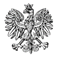 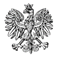             WNP-P.4131.17.2021 PCRada Gminy Mochowo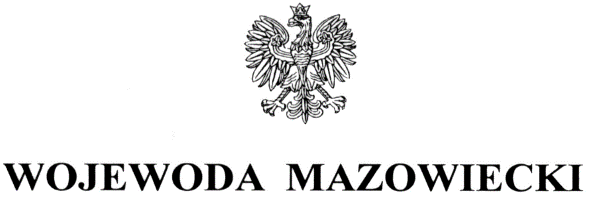 ul. Sierpecka 209-214 MochowoRozstrzygnięcie nadzorcze Na podstawie art. 91 ustawy z dnia 8 marca 1990 r. o samorządzie gminnym (Dz. U. z 2021 r. poz. 1372 i 1834)stwierdzam nieważnośćuchwały Nr 253.XXXI.2021 Rady Gminy Mochowo z dnia 26 listopada 2021 r. w sprawie ustalenia wysokości diet Radnym Rady Gminy MochowoUzasadnienieW dniu 26 listopada 2021 r. Rada Gminy Mochowo podjęła uchwałę Nr 253.XXXI.2021 w sprawie ustalenia wysokości diet Radnym Rady Gminy Mochowo.Uchwała powyższa została doręczona Wojewodzie Mazowieckiemu w dniu 6 grudnia 2021 r. Jako podstawę prawną uchwały Rada Gminy wskazała art. 25 ust. 4, 6, 8 ustawy z dnia 8 marca 1990 r. o samorządzie gminnym (Dz. U. z 2021 r., poz. 1372 z późn. zm.).Zgodnie z brzmieniem ww przepisu ustawy o samorządzie gminnym, radnemu przysługują diety oraz zwrot kosztów podróży służbowych na zasadach ustalonych przez radę gminy (ust. 4), a rada gminy przy ustalaniu wysokości diet radnych bierze pod uwagę funkcje pełnione przez radnego (ust. 8).W § 1 uchwały Rada Gminy Mochowo ustaliła wysokość diet przysługujących Radnym Rady Gminy Mochowo za udział w pracach Rady Gminy i komisjach Rady Gminy uwzględniając pełnione przez radnych funkcje.W § 2 uchwały Rada postanowiła, że: „Należne Przewodniczącemu Rady Gminy, Wiceprzewodniczącemu Rady Gminy oraz pozostałym radnym diety określone w § 1 ulegają zmniejszeniu o 5 % kwoty określonej w § 1 pkt. 2, za każdą nieobecność na sesji oraz posiedzeniu komisji, której są członkami”. Zarówno w doktrynie prawa jak i orzecznictwie sądów administracyjnych przyjęto, że dieta radnego, o której mowa w wyżej przytoczonych przepisach, stanowi jedynie rekompensatę utraconych przez radnego korzyści i nie posiada charakteru świadczenia pracowniczego. W wyroku Wojewódzkiego Sądu Administracyjnego w Opolu z dnia 7 listopada 2013 r. (sygn. akt II SA/Op 316/13) stwierdzono, że użyte przez ustawodawcę określenie "dieta" należy rozumieć jako zwrot kosztów związanych z pełnieniem funkcji radnego. Istota diety sprowadza się do wyrównania wydatków i strat spowodowanych pełnieniem wskazanej funkcji. Osoba pełniąca daną funkcję zachowuje prawo do zwrotu kosztów i wydatków (strat) poniesionych w związku ze sprawowaniem funkcji, a nie jedynie z powodu uzyskania danej funkcji. Dieta powinna być zatem ściśle powiązana z aktywnością radnych w pracach rady i zależna od rzeczywistego wykonywania obowiązków związanych z pełnioną funkcją (por. również wyroki Wojewódzkiego Sądu Administracyjnego w Opolu: z dnia 9 lipca 2015 r. II SA/Op 161/15, z dnia 21lipca 2015 r. II SA/Op 177/15, z dnia  4 sierpnia 2015 r., II SA/Op 252/15).W orzecznictwie podkreślono ponadto, że dopuszczalność wprowadzenia diety o charakterze ryczałtowym nie może prowadzić do sytuacji powstania stałego miesięcznego wynagrodzenia, niezależnego od udziału w pracach organów gminy. W wyroku z dnia 26 czerwca 2014 r. Naczelny Sąd Administracyjny (sygn. akt II OSK 406/14) orzekł, że: w sytuacji, gdy ustalenie świadczenia następuje w formie ryczałtu, brak przewidzianych potrąceń diety za przypadki nieobecności przewodniczącego na posiedzeniach, czy innych obowiązkowych czynnościach, sprawia, że nie mamy już do czynienia ze świadczeniem wyrównawczym (kompensacyjnym). Zasadniczo, Rada Gminy Mochowo ustaliła potrącenia diety z tytułu nieobecności Przewodniczącego, Wiceprzewodniczącego i pozostałych radnych na sesjach Rady i posiedzeniach komisji, które spowodują zmniejszenie należnej diety o 5 %. Jednak zgodnie z wyżej przytoczonym orzecznictwem, dieta ma stanowić rekompensatę za utracone zarobki związane z pełnieniem funkcji radnego. Zatem sformułowanie zawarte w §2 ust. 1 uchwały, wprowadzające procentowe obniżenia kwoty bazowej spowodują, że w przypadku, gdy sesje będą się odbywały, a radny będzie nieobecny na jednej bądź kilku sesjach (posiedzeniach komisji) w miesiącu, to i tak część diety, mimo nie wykonywania czynności, będzie mu wypłacana. Zapisy te powodują, że dieta traci charakter rekompensaty, a zbliża się do formy wynagrodzenia czy uposażenia z tytułu samego uzyskania mandatu radnego. 	Stanowisko organu nadzoru znajduje oparcie w wyrokach sądów administracyjnych, zapadłych w następstwie rozpatrzenia skarg Wojewody Mazowieckiego na uchwały w sprawie zasad ustalania diet dla radnych (wyrok WSA w Warszawie z dnia 23 października 2019 r. sygn. akt. II Sa/Wa 978/19, z dnia 24 października 2019 r. sygn. akt II SA/Wa 921/19 i z dnia 29 listopada 2019 r. sygn. akt. II SA/Wa 1259/19).Mając powyższe na uwadze, organ nadzoru stwierdził, że Rada Gminy Mochowo nie wypełniła prawidłowo delegacji ustawowej z art. 25 ust. 4 ustawy o samorządzie gminnym i w sposób sprzeczny z prawem ustaliła zasady przyznawania diet Przewodniczącemu Rady,  a zatem należało orzec, jak w sentencji rozstrzygnięcia. Na rozstrzygnięcie nadzorcze przysługuje Gminie skarga do Wojewódzkiego Sądu Administracyjnego w Warszawie, wnoszona za pośrednictwem Wojewody Mazowieckiego, w terminie 30 dni od daty doręczenia rozstrzygnięcia nadzorczego. Stwierdzenie nieważności uchwały wstrzymuje jej wykonanie z mocy prawa z dniem doręczenia rozstrzygnięcia nadzorczego.   Wojewoda MazowieckiKonstanty Radziwiłł/podpisano bezpiecznym podpisem elektronicznymweryfikowanym ważnym kwalifikowanym certyfikatem/